附件各专业微信群二维码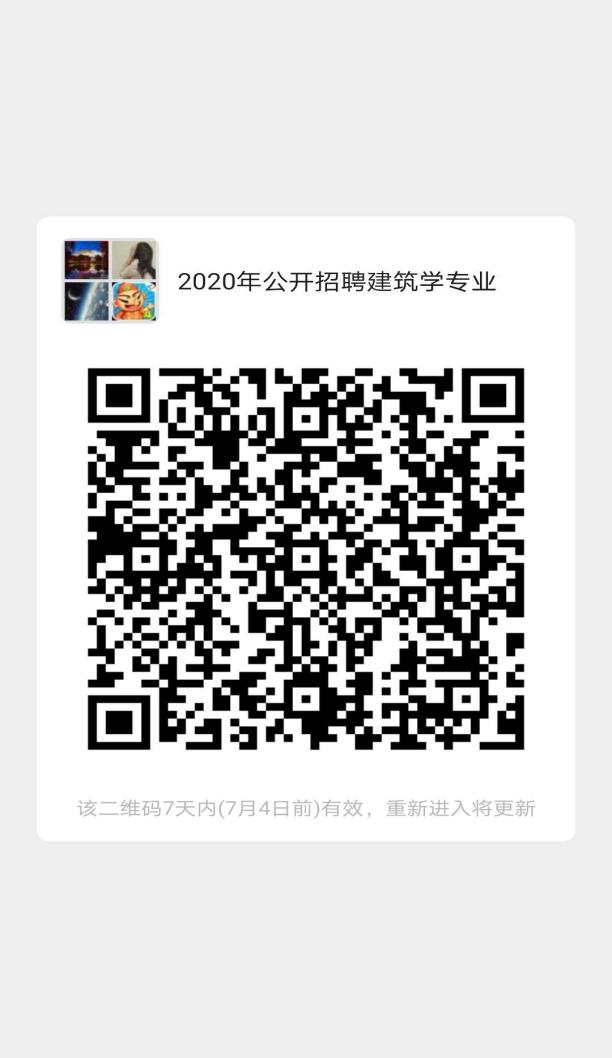 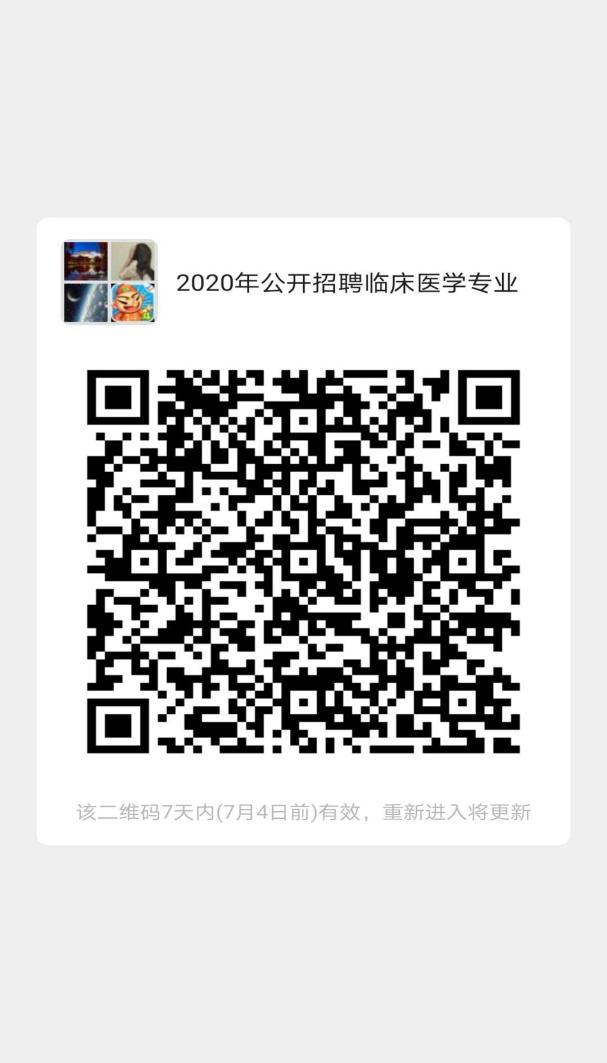 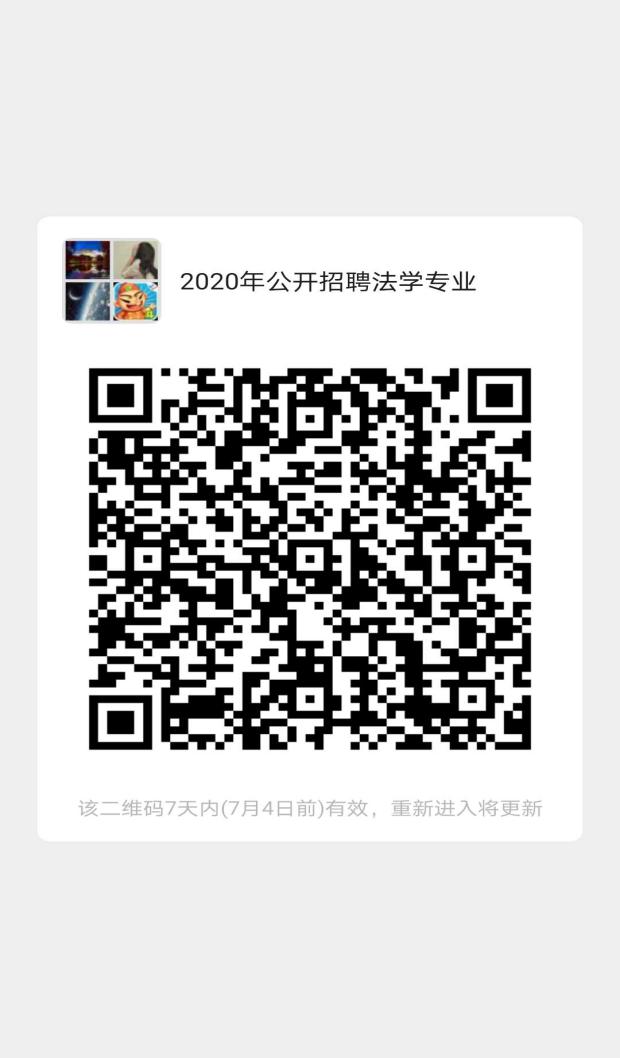 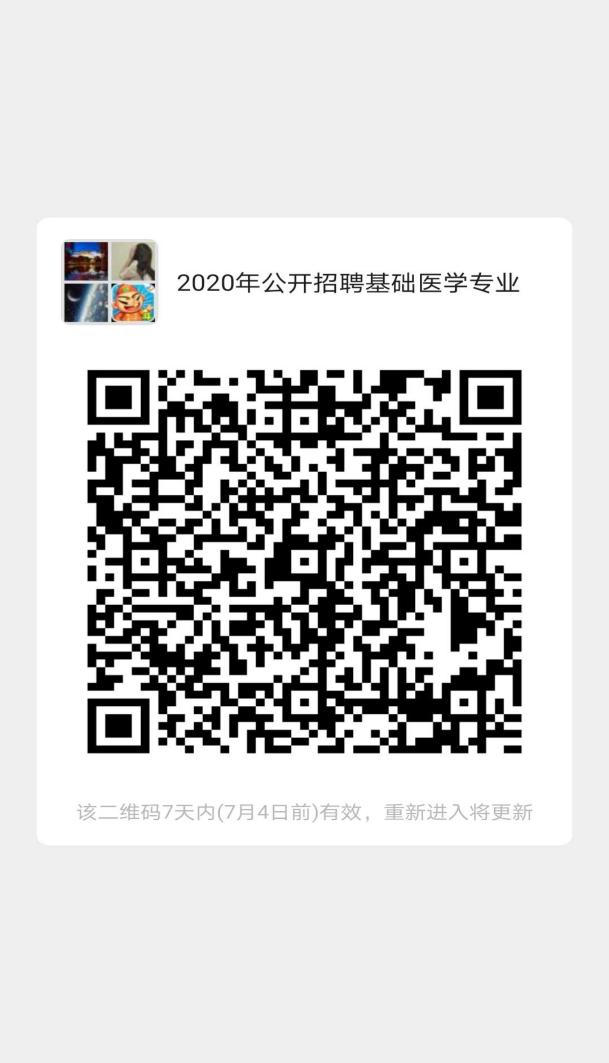 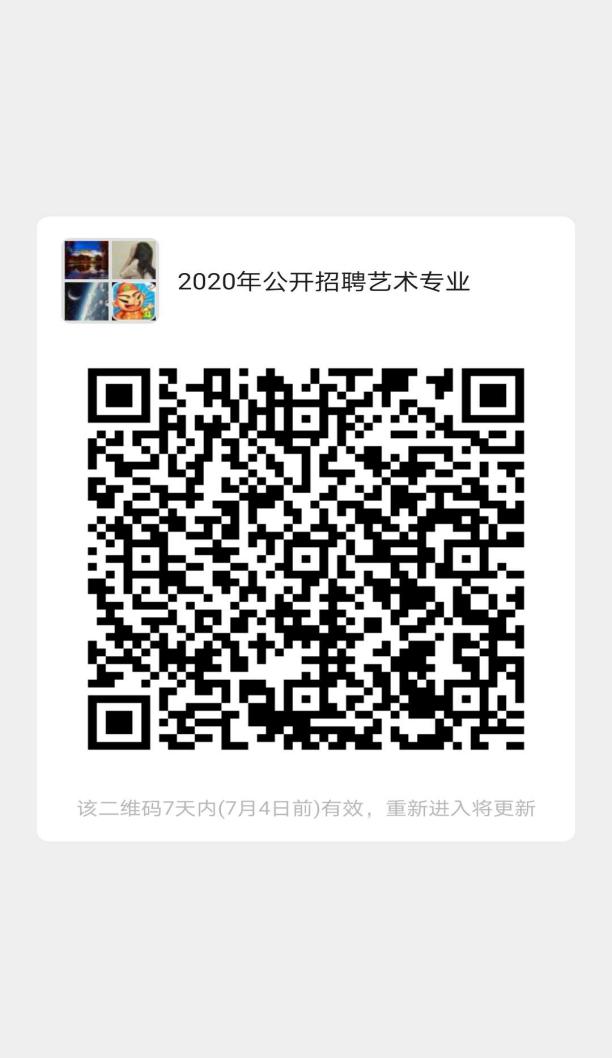 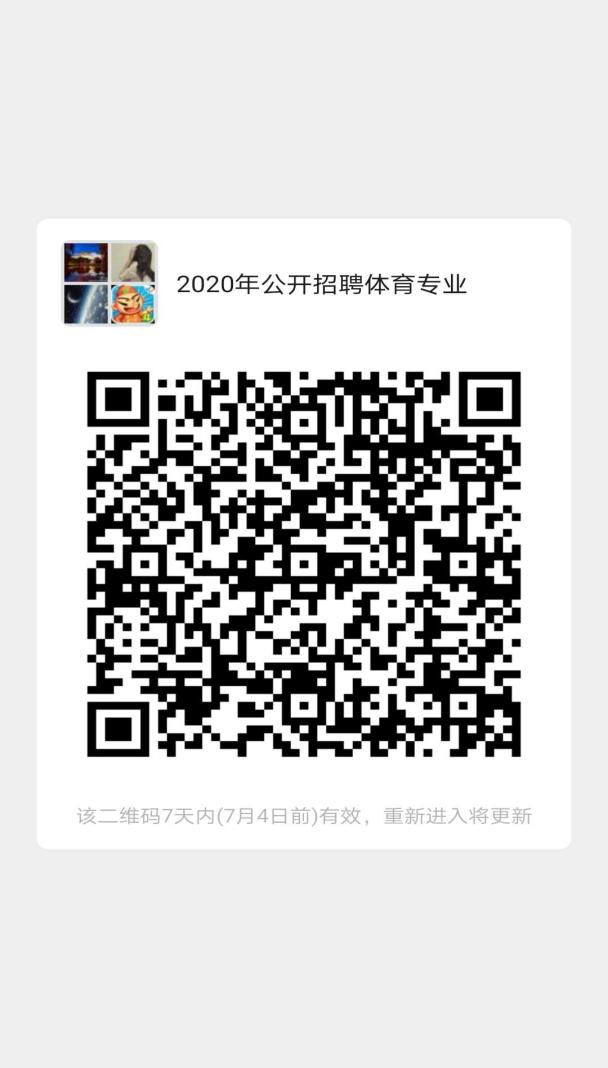 